Year 2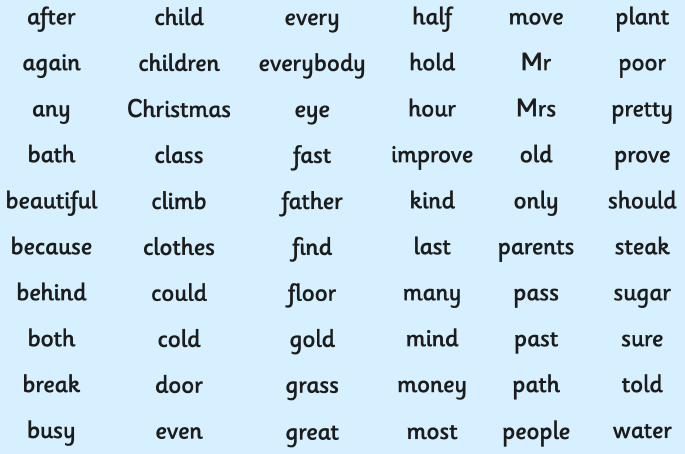 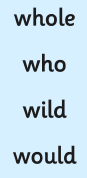 Year 3 and 4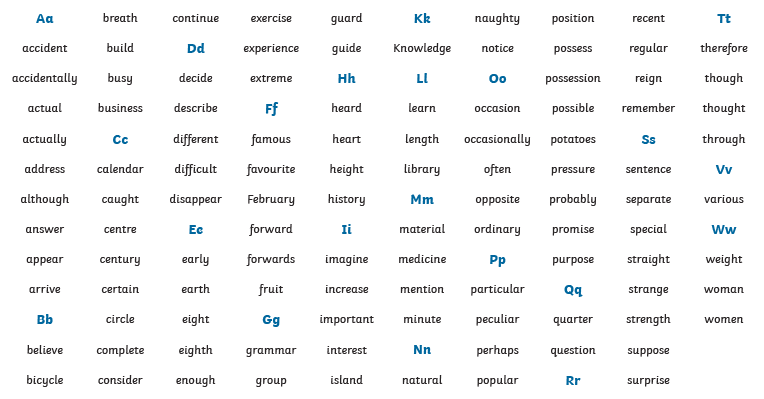 